PROGRAM NOTICEEMERGENCY SOLUTIONS GRANT PROGRAM Conflict-of-Interest Policy*******************************************THIS IS A POLICY STATEMENT REGARDING STATE OF NEVADA’S CONFLICT-OF-INTEREST POLICY FOR THE EMERGENCY SOLUTIONS GRANT PROGRAM THROUGH THE NEVADA HOUSING DIVISION. THIS POLICY SHALL BE IMPLEMENTED BY THE DIVISION AND ITS SUB-RECIPIENTSOrganizational conflicts of interestThe provision of any type or amount of ESG assistance may not be conditioned on an individual’s or family’s acceptance or occupancy of emergency shelter or housing owned by the Division, the sub-recipient, or a parent or subsidiary of the sub-recipient. No sub-recipient may, with respect to individuals or families occupying housing owned by the sub-recipient, or any parent or subsidiary of the sub-recipient, carry out the initial evaluation required under section 576.401 of the ESG regulations, or administer homelessness prevention assistance as reflected under 576.103.Individual conflicts of interestFor procurement of goods and services, the Division and its sub-recipients must comply with the codes of conduct and conflict of interest requirements under 24 CFR 85.36 (for governments) summarized at http://portal.hud.gov/hudportal/HUD?src=/program_offices/cpo/grantees/cfr8536, and 24 CFR 84.42 (for private non-profits) summarized at http://cfr.vlex.com/vid/84-42-codes-conduct-19925063. For all other transactions and activities, the following restrictions apply:Conflicts Prohibited:No person described in paragraph B(2) of this section who exercises or has exercised any functions or responsibilities with respect to activities assisted under the ESG program, or who is in a position to participate in a decision-making process or gain inside information with regard to activities assisted under the program, may obtain a financial interest or benefit from an assisted activity; have a financial interest in any contract, subcontract, or agreement with respect to an assisted activity; or have a financial interest in the proceeds derived from an assisted activity, either for him or herself or for those with whom he or she has family or business ties, during his or her tenure or during the one-year period following his or her tenure.Person Covered:The conflict of interest provisions of paragraph B (1) of this section apply to any person who is an employee, agency, consultant, officer, or elected or appointed official of the Division or its sub-recipients.Exceptions:Upon the written request by the Division, HUD has stated that they may grant an exception to the provisions of this rule on a case-by-case basis, taking into account the cumulative effects of the criteria in paragraph B(3)(ii), provided that the Division has satisfactorily met the threshold requirements of paragraph B(3)(i).	i.	Threshold requirements. HUD will consider an exception only after the Division                                        has provided the following documentation:If the Division or its sub-recipient is a government, disclosure of the nature of the conflict, accompanied by an assurance that there has been public disclosure of the conflict and a description of how the public disclosure was made; andAn opinion of the Division’s attorney that the interest for which the exception is sought would not violate state or local law.	ii.	Factors to be considered for exemptions. In determining whether to grant arequested exception after the Division has satisfactorily met the threshold requirements under paragraph B(3)(i), HUD must conclude that the exception will serve to further the purposes of the ESG program and the effective and efficient administration of the Division or its sub-recipient’s program or project, taking into account the cumulative effect of the following factors, as applicable:Whether the exception would provide a significant cost benefit or an essential degree of expertise to the program or project that would otherwise not be available;Whether an opportunity was provided for open competitive bidding or negotiation;Whether the affected person has withdrawn from his or her functions, responsibilities or the decision-making process with respect to the specific activity in question;Whether the interest or benefit was present before the affected person was in the position described in paragraph B(1);Whether undue hardship results to the Division, the sub-recipient, or the person affected, when weighed against the public interest served by avoiding the prohibited conflict; andAny other relevant considerations.Contractors All contractors of the Division or sub-recipient must comply with the same requirements that apply to sub-recipients.Additional Requirements for ESG sub-recipients and contractorsSub-recipient Conflict-of- Interest policies must also include instructions to staff that may be in the situation of needing assistance themselves, or providing assistance to close friends or family members, to ensure that ESG funds are not used inappropriately. Sub-recipient staff must be aware of the sub-recipient’s Policy, evidenced by their signature, that they have received a copy of the Policy. The original executed copy shall be maintained in the ESG program file.Conflict of Interest Change HistoryEach copy of this Notice will have a history of changes made to the document. This document’s change history is as follows:Version 2.0	February 21, 2018Received and acknowledged by:________________________________________________Signature________________________________________________            ________________________Printed Name and Title                                                                       Date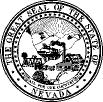 State of NevadaDepartment of Business & IndustryHOUSING DIVISION1535 Old Hot Springs Road, Suite 50 
Carson City, Nevada 89706 
Tel.: (775) 687-2040 or (800) 227-4960 (within Nevada) 
Fax: (775) 687-4040 
TTY Number (800) 326-6868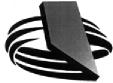 